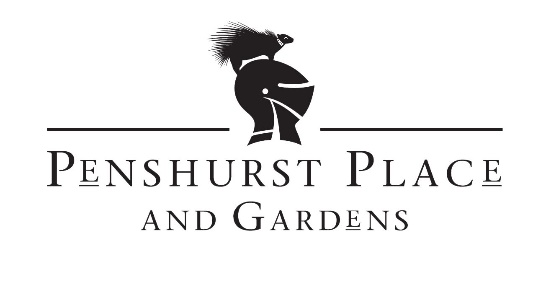 Group Booking FormA final confirmation of your visit will be sent to you 3 weeks prior to your arrival.Contact DetailsGroup DetailsAccessibility – leave blank if not applicable: This is vital information for us to have, especially for guided tours. There is a 10-minute walk from the coach park to the House entrance. Most of the paths are uneven in places and not paved, so we ask all wheelchair users to bring a fit and able-bodied companion to assist. There are ramps around the grounds enabling access to most areas. Limited access to upper floors due to spiral staircases. We have 2 wheelchairs available to hire, and alternative drop-off arrangements are possible.  Transport Details (Please note maximum dimensions of entrance for coaches is 3.8m x 2.4m)We will be arriving via:Catering: *Please also note our combined price special offers overleaf.Additional Details: How did you hear about us?Visit Options: Prices are based on a minimum of 15 people. (For groups of less than 15 the cost per person will increase accordingly.)Payment by cash, cheque (payable to Penshurst Place) or credit card on arrival:OR  Invoice (tour operators only):Please return this form to: Visitor ServicesPenshurst Place & Gardens, Penshurst, Tonbridge, Kent Tn11 8dg | Tel: 01892 870307 Email: contactus@penshurstplace.com | Website: www.penshurstplace.com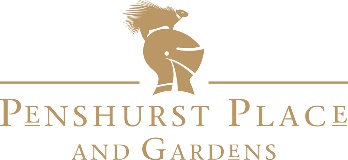 21.3.22Name of organisationName of  company contactCompany contact’s telephone numberEmailDate of visitNumber of Adults (excluding leader & driver)Number of Children (5-15yrs)Time of ArrivalApproximate time of DepartureName of accompanying group leaderGroup leader’s telephone numberLanguage spokenHow many members of your group will be making use of a wheelchair or motorised equivalent?Are there any further accessibility issues within your group that we should be aware of?Are there any further accessibility issues within your group that we should be aware of?Single-decker coachDouble decker busPlease add the height of the coach, if knownMinibusIndividual carsTea/Coffee on arrival.  An excellent start to a group’s day out and more time  efficient and economical than paying individually - £2.60 per person, orTea/Coffee on arrival with a cookie - £3.85 per personTea/Coffee on arrival with a Danish pastry - £4.65 per personWould your group like to pre-book lunch (menus attached)If not, how many will lunch on an individual basis?AdvertisementPrevious visitExhibitionMail shotNewsletterWord of mouthOtherTour Type - Please use the last column to tick for selected tour and specify the time required where applicable.Per AdultPer ChildAddTimeHouse & Gardens non-guided visit£11.50£5.50Gardens only non-guided visit£10.50£5.00Private Guided House Tour: Between 9.30am-11.00am OR at 3.30pm: £13.50£6.00Guided Garden Tour: Between 10.30 - 4.30pm£13.50£6.00Cream Tea & Tour£17.50N/ALunch or Afternoon Tea & Tour£27.00N/ACombined House and Garden TourSpecify House Tour time between 9.30am -11am OR at 4pmSpecify Garden Tour time between 10.30am - 4.30pm£22.00£10Combined House and Village Church TourSpecify House Tour time between 9.30am -11am OR at 4pmSpecify Church Tour time between 10.30am - 4.30pm£22.00N/AHead Gardener’s Tour (subject to availability)(allow 2 hours)Plus additional £100 for the group£13.50N/AConnoisseur’s TourSpecial Interest House and Church Tour (call for details)£22.00N/A‘In the Footsteps of the Tudors’ Tour:  A combined visit to Penshurst Place and  Hever CastleMorning House Tour at Penshurst Place, specify tour time (between 9.30am -11.15am)   ORMorning Garden Tour at Penshurst Place, specify tour time (between 9.30am -11.30am)Specify arrival time at Hever Castle for non-guided visit.£26.00N/A‘Winter Behind the Scenes’ Tour: The housekeeping staff demonstrate their conservation work during a House Tour. Includes seasonal refreshments. Please call for details.‘Christmas at Penshurst’ Tour.  Arrival at the private entrance, mulled wine around the fire in the decorated medieval Baron’s Hall before a private House Tour featuring old traditions and customs. Finishing up with a traditional 2 course Christmas lunch in a medieval banqueting room! Weekdays in December only for 30 people minimum. £18.50£36.00N/AN/A